В канун празднования Дня победы в младшей разновозрастной группе детского сада «Сказка» была проведена акция «Георгиевская ленточка»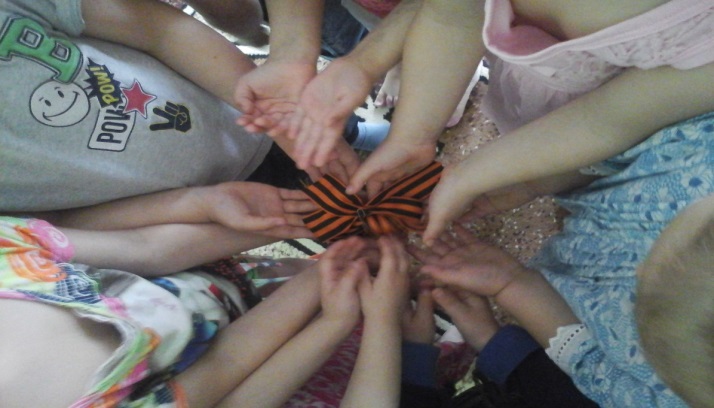 В рамках акции каждый ребенок получил в подарок  Георгиевскую ленточку. Дети познакомились с цветами ленточки и их значением. 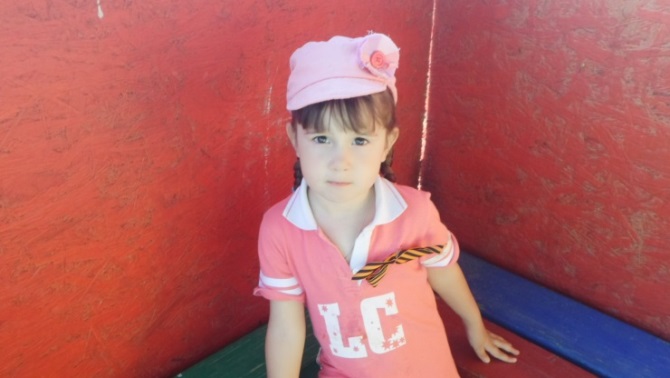 Для закрепления знания цветов малышам было предложено раскрасить праздничные картинки с Георгиевской ленточкой. Дети познакомились с тем, что эта ленточка- символ памяти о погибших в Великой отечественной войне.   Наши дети посетили памятник погибшим в Великой Отечественной войне. 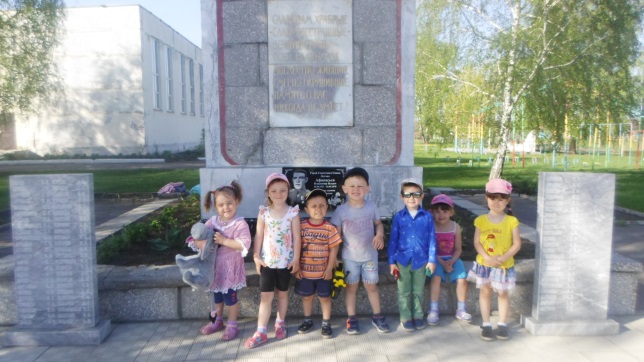 Как итог мероприятия была выпущена стенгазета.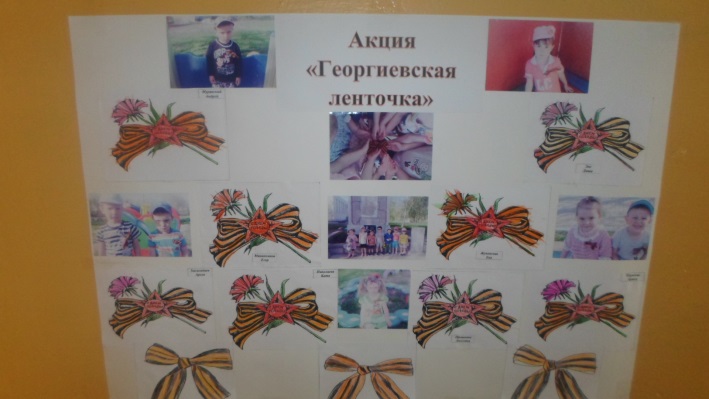 